APPENDIX 8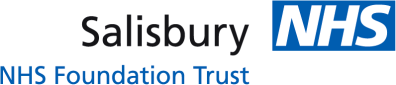 DOCUMENTATION FOR UNIT CLOSURE SummaryChildren referred to other units Datix Incident Form completed by: ………….Datix number:…………..Signed: …………………….Date and time: ……………………Date and time unit closedDate and time unit reopenedTotal length of time unit closedReason for closureDecision to close made byName of Duty Manager/ExecTotal number of children referred/transferred elsewhereNAMEHOSP NUMBERDETAILS OF REFERRALUNIT REFERRED TOOUTCOME